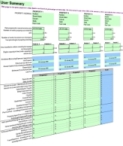 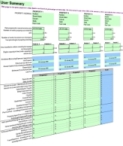 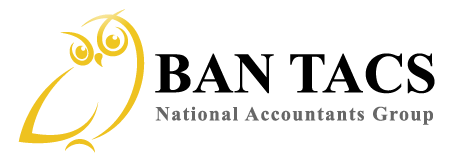 Rental Property Schedule 2022Please Note:Expenses While Not Earning Rent – From 1st July 2019 interest, rates, insurance and the like are no longer tax deductible on vacant land or during the construction of a residential property.  It is important to note it is only the land that is affected.  If you are constructing a rental property then interest on the construction loan is deductible during the construction phase.  Expenses relating to the land become deductible ones it is available for rent.  Be careful if you have one rental property but the land is over two titles, make sure the lease details both titles as being rented to the tenants. Limited Plant and Equipment Depreciation – Please avoid buying items for your rental property while you are staying there as they will be deemed to have been previously use so not able to be depreciated, this is the case even if you don’t use them ie an air conditioner in the winter time.Client Name: 	Please Complete a Separate Schedule for Each Rental Property	New clients should complete all items below.  Returning clients need only provide those items not previously disclosed to your Ban Tacs accountantIncome and Expenses:More Information on rental properties, there is a whole range of booklet available on our web page http://www.bantacs.com.au/booklets.php  in particular our Owning A Rental Property Booklet http://www.bantacs.com.au/booklets/Owning_A_Rental_Property.pdfWarning:  Capital Gains Tax is effectively a tax on inflation.  This means if all houses go up in value across the board and you sell a house that is subject to CGT you will not have the money left after paying tax to buy a similar house in a similar area.  This is why it is important to make sure at least one of your properties is covered by your main residence exemption.  You cannot do this unless you have lived in the property.  There are other conditions and traps that can cause you to lose your main residence exemption.  To find out more about ‘CGT’ download our free Selling A Rental Property booklet, http://www.bantacs.com.au/booklets/Selling_A_Rental_Property.pdf  Booklets can be found in the Booklets section of our website: www.bantacs.com.au.Property Details (Property History)Property Details (Property History)Supporting DocsAttachedProperty Address (must include Post Code)*Please provide copy of Purchase Contract if youAre unsure.If yes and you do not know the original costs please provide a Quantity Surveyors ReportIf yes, you are entitled to claim depreciation on the building. To do this you are required to have a copy of the original building or improvement cost or a Quantity Surveyor’s report estimating these costs. Please enclose this if this is the first year you are claiming the building or you are unable to provide the depreciation schedule from last year’s tax return.Please provide copy of Purchase Contract if youAre unsure.If yes and you do not know the original costs please provide a Quantity Surveyors ReportIf yes, you are entitled to claim depreciation on the building. To do this you are required to have a copy of the original building or improvement cost or a Quantity Surveyor’s report estimating these costs. Please enclose this if this is the first year you are claiming the building or you are unable to provide the depreciation schedule from last year’s tax return.Name(s) of other owner(s)*Please provide copy of Purchase Contract if youAre unsure.If yes and you do not know the original costs please provide a Quantity Surveyors ReportIf yes, you are entitled to claim depreciation on the building. To do this you are required to have a copy of the original building or improvement cost or a Quantity Surveyor’s report estimating these costs. Please enclose this if this is the first year you are claiming the building or you are unable to provide the depreciation schedule from last year’s tax return.Please provide copy of Purchase Contract if youAre unsure.If yes and you do not know the original costs please provide a Quantity Surveyors ReportIf yes, you are entitled to claim depreciation on the building. To do this you are required to have a copy of the original building or improvement cost or a Quantity Surveyor’s report estimating these costs. Please enclose this if this is the first year you are claiming the building or you are unable to provide the depreciation schedule from last year’s tax return.Percentage of ownership allocated to you*		%Please provide copy of Purchase Contract if youAre unsure.If yes and you do not know the original costs please provide a Quantity Surveyors ReportIf yes, you are entitled to claim depreciation on the building. To do this you are required to have a copy of the original building or improvement cost or a Quantity Surveyor’s report estimating these costs. Please enclose this if this is the first year you are claiming the building or you are unable to provide the depreciation schedule from last year’s tax return.Date the property was purchased*	/	/Please provide copy of Purchase Contract if youAre unsure.If yes and you do not know the original costs please provide a Quantity Surveyors ReportIf yes, you are entitled to claim depreciation on the building. To do this you are required to have a copy of the original building or improvement cost or a Quantity Surveyor’s report estimating these costs. Please enclose this if this is the first year you are claiming the building or you are unable to provide the depreciation schedule from last year’s tax return.Purchase price of the property*$Please provide copy of Purchase Contract if youAre unsure.If yes and you do not know the original costs please provide a Quantity Surveyors ReportIf yes, you are entitled to claim depreciation on the building. To do this you are required to have a copy of the original building or improvement cost or a Quantity Surveyor’s report estimating these costs. Please enclose this if this is the first year you are claiming the building or you are unable to provide the depreciation schedule from last year’s tax return.Date the property was rented out for the first time**This is available in your last year’s tax return, so we only need it if this is your first year with us.	/	/Please provide copy of Purchase Contract if youAre unsure.If yes and you do not know the original costs please provide a Quantity Surveyors ReportIf yes, you are entitled to claim depreciation on the building. To do this you are required to have a copy of the original building or improvement cost or a Quantity Surveyor’s report estimating these costs. Please enclose this if this is the first year you are claiming the building or you are unable to provide the depreciation schedule from last year’s tax return.Was this property built OR improved after 16th September, 1987?Yes       No  Please provide copy of Purchase Contract if youAre unsure.If yes and you do not know the original costs please provide a Quantity Surveyors ReportIf yes, you are entitled to claim depreciation on the building. To do this you are required to have a copy of the original building or improvement cost or a Quantity Surveyor’s report estimating these costs. Please enclose this if this is the first year you are claiming the building or you are unable to provide the depreciation schedule from last year’s tax return.Did you still own the property as at 30 June?Yes       No  If not, please provide date of sale	/	/Contract of Sale & Other DocsAnd the sale price$Number of weeks the property was rented out during the financial year		wks.                    /            /Please provide datesNumber of weeks property was available for rent during the financial year		wks.                    /            /Please provide datesIf you have recently purchased your property you should carefully store, for CGT purposes, all of these items.  Please provide copies of the ones market with a *AttachedFirst 4 pages of the Purchase ContractConstruction Contract, showing total cost and progress payments schedule (if applicable)Settlement Statement – showing ownership split, stamp duty & other adj*Solicitor InvoiceDepreciation Report & Tax Invoice*  If the property was built or renovated since 16th September 1987 and you don’t know the actual cost otherwise just provide the actual cost of the renovation or constructionIs the property mortgaged?Yes  |  NoPlease provide bank loan statements for whole yearPlease provide bank loan statements for whole yearDate the loan commenced	/	/If this loan is less than 5 years old please provide the borrowing costsAmount of original loan$If this loan is less than 5 years old please provide the borrowing costsPercentage of loan relating to this property		%If this loan is less than 5 years old please provide the borrowing costsHave you made any personal redraws on the loan?Yes  |  NoPlease identify on the loan statements which withdrawals are for private purposesHave you refinanced the mortgage this year?Yes  |  NoIf you have refinanced, we need the loan statements for both/all loan statements for the property, for this yearIf yes, Date of refinancing/	/If you have refinanced, we need the loan statements for both/all loan statements for the property, for this yearUse the full amount of income the property earned, and the full amount of expenses incurred on the property, even if you don’t fully own the property, as our software will do the apportioning.  If your co owner is not your spouse then expenses only incurred by you for example interest if you have separate loans need to be clearly state in the client notes that it is only your share so we do not apportion them.We only need copies of certain documents – see each expense item in the tables below.  Original invoices/receipts/documents should still be maintained by you for at least 5 years.  Purchase documentation needs to be kept until 5 years after you sell the propertyPlease take care to ensure that the Total Rent Income Amount should be the actual amount paid by the tenants NOT the net amount you receive from the Real Estate Agent. The agent’s fees etc. are deducted later under expenses.  Make sure that where bills are paid more than once a year, that the full year’s bills are given in the summary (eg Water Bills, Council Rates, Body Corporate Fees) If the property was not available the whole tax year (for example, you stayed in the property for a 4 week holiday), let us know in the comments boxProperty Income – No Need To Complete If you have used the BAN TACS Property Tax Return Worksheet   https://www.bantacs.com.au/shop-2/property-tax-return-worksheet/ Property Income – No Need To Complete If you have used the BAN TACS Property Tax Return Worksheet   https://www.bantacs.com.au/shop-2/property-tax-return-worksheet/ Property Income – No Need To Complete If you have used the BAN TACS Property Tax Return Worksheet   https://www.bantacs.com.au/shop-2/property-tax-return-worksheet/ Property Income – No Need To Complete If you have used the BAN TACS Property Tax Return Worksheet   https://www.bantacs.com.au/shop-2/property-tax-return-worksheet/ Property Income – No Need To Complete If you have used the BAN TACS Property Tax Return Worksheet   https://www.bantacs.com.au/shop-2/property-tax-return-worksheet/ Total rent income received for this propertyTotal rent income received for this property$As Per Agent StatementsOther income (reimbursement, etc.)Other income (reimbursement, etc.)$eg.  Water Usage Reimbursement by Tenanteg.  Water Usage Reimbursement by TenantProperty Expenses – No Need To Complete this schedule If you have used the BAN TACS Property Tax Return Worksheet  https://www.bantacs.com.au/shop-2/property-tax-return-worksheet/ Property Expenses – No Need To Complete this schedule If you have used the BAN TACS Property Tax Return Worksheet  https://www.bantacs.com.au/shop-2/property-tax-return-worksheet/ Property Expenses – No Need To Complete this schedule If you have used the BAN TACS Property Tax Return Worksheet  https://www.bantacs.com.au/shop-2/property-tax-return-worksheet/ Property Expenses – No Need To Complete this schedule If you have used the BAN TACS Property Tax Return Worksheet  https://www.bantacs.com.au/shop-2/property-tax-return-worksheet/ Property Expenses – No Need To Complete this schedule If you have used the BAN TACS Property Tax Return Worksheet  https://www.bantacs.com.au/shop-2/property-tax-return-worksheet/ Property Expenses – No Need To Complete this schedule If you have used the BAN TACS Property Tax Return Worksheet  https://www.bantacs.com.au/shop-2/property-tax-return-worksheet/ Property Expenses – No Need To Complete this schedule If you have used the BAN TACS Property Tax Return Worksheet  https://www.bantacs.com.au/shop-2/property-tax-return-worksheet/ From agent statementFrom your schedule/paymentsClient NotesD.D.AdvertisingNot including Advertising Costs on Property SaleE.E.Body Corp FeesG.G.CleaningH.H.Council RatesAll 4 Qtrs, or covering all yearJ.J.Lawn Mowing and GardeningK.K.InsuranceL.L.Interest paid on loan where the money borrowed was used to purchase or otherwise for the property (It doesn’t matter where the loan is secured, just what it was used for)  An interest summary from your internet banking is usefulM.M.Land TaxN.N.Legal Costs In relation to tenants/debt collection, not purchase of propertyO.O.Pest ControlP.P.Property Agents Fees/CommissionsIncluding GST, Postage & Petties, Admin Fees etcQ.Q.Repairs and Maintenance (Not Improvements, or Assets)See schedule on following pageU.U.Water RatesInclude the cost of all Water bills for the yearV.V.Other (Please specify)Eg Cost of Depreciation ReportOther (Please specify)Eg ElectricityOther (Please specify)Bank FeesOnly Recurring bank fees, not those involved in setting up the loanPlant and Equipment Depreciation Plant and Equipment Depreciation Plant and Equipment Depreciation Plant and Equipment Depreciation Plant and Equipment Depreciation Plant and Equipment Depreciation If this is the first year we have prepared your income tax return, please send us a copy of your depreciation schedule from last year’s tax return, and also your depreciation report, if you have one.If you have previously lived in the property and this is the first year you have rented it out you should keep any information and photos you have on the whole property’s market value for future CGT purposes Don’t list below anything you have purchased second hand or used yourself unless this happened before 9th May 2017 and the property has always been a rental since then.If you have stayed in the property at all since 9th May, 2017 we need to know how significant this was.  If you were holidaying there then you have lost all your plant and equipment depreciation entitlements for anything purchased before you moved back out again even if you didn’t use it.If this is the first year we have prepared your income tax return, please send us a copy of your depreciation schedule from last year’s tax return, and also your depreciation report, if you have one.If you have previously lived in the property and this is the first year you have rented it out you should keep any information and photos you have on the whole property’s market value for future CGT purposes Don’t list below anything you have purchased second hand or used yourself unless this happened before 9th May 2017 and the property has always been a rental since then.If you have stayed in the property at all since 9th May, 2017 we need to know how significant this was.  If you were holidaying there then you have lost all your plant and equipment depreciation entitlements for anything purchased before you moved back out again even if you didn’t use it.If this is the first year we have prepared your income tax return, please send us a copy of your depreciation schedule from last year’s tax return, and also your depreciation report, if you have one.If you have previously lived in the property and this is the first year you have rented it out you should keep any information and photos you have on the whole property’s market value for future CGT purposes Don’t list below anything you have purchased second hand or used yourself unless this happened before 9th May 2017 and the property has always been a rental since then.If you have stayed in the property at all since 9th May, 2017 we need to know how significant this was.  If you were holidaying there then you have lost all your plant and equipment depreciation entitlements for anything purchased before you moved back out again even if you didn’t use it.If this is the first year we have prepared your income tax return, please send us a copy of your depreciation schedule from last year’s tax return, and also your depreciation report, if you have one.If you have previously lived in the property and this is the first year you have rented it out you should keep any information and photos you have on the whole property’s market value for future CGT purposes Don’t list below anything you have purchased second hand or used yourself unless this happened before 9th May 2017 and the property has always been a rental since then.If you have stayed in the property at all since 9th May, 2017 we need to know how significant this was.  If you were holidaying there then you have lost all your plant and equipment depreciation entitlements for anything purchased before you moved back out again even if you didn’t use it.If this is the first year we have prepared your income tax return, please send us a copy of your depreciation schedule from last year’s tax return, and also your depreciation report, if you have one.If you have previously lived in the property and this is the first year you have rented it out you should keep any information and photos you have on the whole property’s market value for future CGT purposes Don’t list below anything you have purchased second hand or used yourself unless this happened before 9th May 2017 and the property has always been a rental since then.If you have stayed in the property at all since 9th May, 2017 we need to know how significant this was.  If you were holidaying there then you have lost all your plant and equipment depreciation entitlements for anything purchased before you moved back out again even if you didn’t use it.If this is the first year we have prepared your income tax return, please send us a copy of your depreciation schedule from last year’s tax return, and also your depreciation report, if you have one.If you have previously lived in the property and this is the first year you have rented it out you should keep any information and photos you have on the whole property’s market value for future CGT purposes Don’t list below anything you have purchased second hand or used yourself unless this happened before 9th May 2017 and the property has always been a rental since then.If you have stayed in the property at all since 9th May, 2017 we need to know how significant this was.  If you were holidaying there then you have lost all your plant and equipment depreciation entitlements for anything purchased before you moved back out again even if you didn’t use it.Plant and EquipmentItems such as carpets, stoves, hot water systems, air conditioners, some light fittings, fans, curtains etc.Repairs & Maintenance and ImprovementsNot all improvements are deductible. For example, if the house needed painting when you bought it then painting it would be an improvement, therefore not deductible.  On the other hand, if during the time of our ownership the paint starts to peel and you repaint, the expense would be a deduction.No deduction is available for your own labour.  The repair needs to be made during a financial year that rent is received. So, take care to perform repairs only when the premises are tenanted or in a period where the property will be tenanted before and after with no private use in the middle (IT180).A repair would be fully deductible if a property is used only as a rental property during the whole year, this applies even though some of the damage may have been done in previous years when the property was used for private purposes (TR97/23). Note, this does not apply if the damage was done in a period you did not own the property.A repair can become an improvement if it does not restore things to their original state (case M60) i.e. replacing a metal roof with tiles. The whole cost of the tiled roof would be an improvement and no deduction would be available for what it would have cost you to put up another metal roof.  Note, a change is not always an improvement. In ID 2002/330 the ATO states that the cost of removing carpets and polishing the existing floorboards is deductible. Yet in ID 2001/30 underpinning due to subsidence was considered by the ATO to be an improvement not a repair. It is not necessary to use the original materials to restore the thing or structure to its original state. Modern materials can be used even when these might be a slight improvement because they are more efficient if the benefit is only minor or incidental it can still be considered a repair.Work that replaces the whole thing or structure is an improvement not a repair.  So, don't pull down all the old fence and replace it, just replace the damaged area.  TR 97/23 recognises that eventually the whole thing or structure may be replaced in a progression of repairs.  These repairs are still deductible providing each repair is on a small scale, the progression is over a long period of time and that it is not just in reality a replacement done over time but individual repairs.Tree removal is claimable if the trees have become diseased or infested during the time of ownership. Removal is also claimable if the tree is causing damage such as roots interfering with pipes and the damage was not present when you purchased the property.Note improvements and second hand plant and equipment can increase your cost base for CGT purposes so it is still important to keep the receipt.Plant and EquipmentItems such as carpets, stoves, hot water systems, air conditioners, some light fittings, fans, curtains etc.Repairs & Maintenance and ImprovementsNot all improvements are deductible. For example, if the house needed painting when you bought it then painting it would be an improvement, therefore not deductible.  On the other hand, if during the time of our ownership the paint starts to peel and you repaint, the expense would be a deduction.No deduction is available for your own labour.  The repair needs to be made during a financial year that rent is received. So, take care to perform repairs only when the premises are tenanted or in a period where the property will be tenanted before and after with no private use in the middle (IT180).A repair would be fully deductible if a property is used only as a rental property during the whole year, this applies even though some of the damage may have been done in previous years when the property was used for private purposes (TR97/23). Note, this does not apply if the damage was done in a period you did not own the property.A repair can become an improvement if it does not restore things to their original state (case M60) i.e. replacing a metal roof with tiles. The whole cost of the tiled roof would be an improvement and no deduction would be available for what it would have cost you to put up another metal roof.  Note, a change is not always an improvement. In ID 2002/330 the ATO states that the cost of removing carpets and polishing the existing floorboards is deductible. Yet in ID 2001/30 underpinning due to subsidence was considered by the ATO to be an improvement not a repair. It is not necessary to use the original materials to restore the thing or structure to its original state. Modern materials can be used even when these might be a slight improvement because they are more efficient if the benefit is only minor or incidental it can still be considered a repair.Work that replaces the whole thing or structure is an improvement not a repair.  So, don't pull down all the old fence and replace it, just replace the damaged area.  TR 97/23 recognises that eventually the whole thing or structure may be replaced in a progression of repairs.  These repairs are still deductible providing each repair is on a small scale, the progression is over a long period of time and that it is not just in reality a replacement done over time but individual repairs.Tree removal is claimable if the trees have become diseased or infested during the time of ownership. Removal is also claimable if the tree is causing damage such as roots interfering with pipes and the damage was not present when you purchased the property.Note improvements and second hand plant and equipment can increase your cost base for CGT purposes so it is still important to keep the receipt.Plant and EquipmentItems such as carpets, stoves, hot water systems, air conditioners, some light fittings, fans, curtains etc.Repairs & Maintenance and ImprovementsNot all improvements are deductible. For example, if the house needed painting when you bought it then painting it would be an improvement, therefore not deductible.  On the other hand, if during the time of our ownership the paint starts to peel and you repaint, the expense would be a deduction.No deduction is available for your own labour.  The repair needs to be made during a financial year that rent is received. So, take care to perform repairs only when the premises are tenanted or in a period where the property will be tenanted before and after with no private use in the middle (IT180).A repair would be fully deductible if a property is used only as a rental property during the whole year, this applies even though some of the damage may have been done in previous years when the property was used for private purposes (TR97/23). Note, this does not apply if the damage was done in a period you did not own the property.A repair can become an improvement if it does not restore things to their original state (case M60) i.e. replacing a metal roof with tiles. The whole cost of the tiled roof would be an improvement and no deduction would be available for what it would have cost you to put up another metal roof.  Note, a change is not always an improvement. In ID 2002/330 the ATO states that the cost of removing carpets and polishing the existing floorboards is deductible. Yet in ID 2001/30 underpinning due to subsidence was considered by the ATO to be an improvement not a repair. It is not necessary to use the original materials to restore the thing or structure to its original state. Modern materials can be used even when these might be a slight improvement because they are more efficient if the benefit is only minor or incidental it can still be considered a repair.Work that replaces the whole thing or structure is an improvement not a repair.  So, don't pull down all the old fence and replace it, just replace the damaged area.  TR 97/23 recognises that eventually the whole thing or structure may be replaced in a progression of repairs.  These repairs are still deductible providing each repair is on a small scale, the progression is over a long period of time and that it is not just in reality a replacement done over time but individual repairs.Tree removal is claimable if the trees have become diseased or infested during the time of ownership. Removal is also claimable if the tree is causing damage such as roots interfering with pipes and the damage was not present when you purchased the property.Note improvements and second hand plant and equipment can increase your cost base for CGT purposes so it is still important to keep the receipt.Plant and EquipmentItems such as carpets, stoves, hot water systems, air conditioners, some light fittings, fans, curtains etc.Repairs & Maintenance and ImprovementsNot all improvements are deductible. For example, if the house needed painting when you bought it then painting it would be an improvement, therefore not deductible.  On the other hand, if during the time of our ownership the paint starts to peel and you repaint, the expense would be a deduction.No deduction is available for your own labour.  The repair needs to be made during a financial year that rent is received. So, take care to perform repairs only when the premises are tenanted or in a period where the property will be tenanted before and after with no private use in the middle (IT180).A repair would be fully deductible if a property is used only as a rental property during the whole year, this applies even though some of the damage may have been done in previous years when the property was used for private purposes (TR97/23). Note, this does not apply if the damage was done in a period you did not own the property.A repair can become an improvement if it does not restore things to their original state (case M60) i.e. replacing a metal roof with tiles. The whole cost of the tiled roof would be an improvement and no deduction would be available for what it would have cost you to put up another metal roof.  Note, a change is not always an improvement. In ID 2002/330 the ATO states that the cost of removing carpets and polishing the existing floorboards is deductible. Yet in ID 2001/30 underpinning due to subsidence was considered by the ATO to be an improvement not a repair. It is not necessary to use the original materials to restore the thing or structure to its original state. Modern materials can be used even when these might be a slight improvement because they are more efficient if the benefit is only minor or incidental it can still be considered a repair.Work that replaces the whole thing or structure is an improvement not a repair.  So, don't pull down all the old fence and replace it, just replace the damaged area.  TR 97/23 recognises that eventually the whole thing or structure may be replaced in a progression of repairs.  These repairs are still deductible providing each repair is on a small scale, the progression is over a long period of time and that it is not just in reality a replacement done over time but individual repairs.Tree removal is claimable if the trees have become diseased or infested during the time of ownership. Removal is also claimable if the tree is causing damage such as roots interfering with pipes and the damage was not present when you purchased the property.Note improvements and second hand plant and equipment can increase your cost base for CGT purposes so it is still important to keep the receipt.Plant and EquipmentItems such as carpets, stoves, hot water systems, air conditioners, some light fittings, fans, curtains etc.Repairs & Maintenance and ImprovementsNot all improvements are deductible. For example, if the house needed painting when you bought it then painting it would be an improvement, therefore not deductible.  On the other hand, if during the time of our ownership the paint starts to peel and you repaint, the expense would be a deduction.No deduction is available for your own labour.  The repair needs to be made during a financial year that rent is received. So, take care to perform repairs only when the premises are tenanted or in a period where the property will be tenanted before and after with no private use in the middle (IT180).A repair would be fully deductible if a property is used only as a rental property during the whole year, this applies even though some of the damage may have been done in previous years when the property was used for private purposes (TR97/23). Note, this does not apply if the damage was done in a period you did not own the property.A repair can become an improvement if it does not restore things to their original state (case M60) i.e. replacing a metal roof with tiles. The whole cost of the tiled roof would be an improvement and no deduction would be available for what it would have cost you to put up another metal roof.  Note, a change is not always an improvement. In ID 2002/330 the ATO states that the cost of removing carpets and polishing the existing floorboards is deductible. Yet in ID 2001/30 underpinning due to subsidence was considered by the ATO to be an improvement not a repair. It is not necessary to use the original materials to restore the thing or structure to its original state. Modern materials can be used even when these might be a slight improvement because they are more efficient if the benefit is only minor or incidental it can still be considered a repair.Work that replaces the whole thing or structure is an improvement not a repair.  So, don't pull down all the old fence and replace it, just replace the damaged area.  TR 97/23 recognises that eventually the whole thing or structure may be replaced in a progression of repairs.  These repairs are still deductible providing each repair is on a small scale, the progression is over a long period of time and that it is not just in reality a replacement done over time but individual repairs.Tree removal is claimable if the trees have become diseased or infested during the time of ownership. Removal is also claimable if the tree is causing damage such as roots interfering with pipes and the damage was not present when you purchased the property.Note improvements and second hand plant and equipment can increase your cost base for CGT purposes so it is still important to keep the receipt.Plant and EquipmentItems such as carpets, stoves, hot water systems, air conditioners, some light fittings, fans, curtains etc.Repairs & Maintenance and ImprovementsNot all improvements are deductible. For example, if the house needed painting when you bought it then painting it would be an improvement, therefore not deductible.  On the other hand, if during the time of our ownership the paint starts to peel and you repaint, the expense would be a deduction.No deduction is available for your own labour.  The repair needs to be made during a financial year that rent is received. So, take care to perform repairs only when the premises are tenanted or in a period where the property will be tenanted before and after with no private use in the middle (IT180).A repair would be fully deductible if a property is used only as a rental property during the whole year, this applies even though some of the damage may have been done in previous years when the property was used for private purposes (TR97/23). Note, this does not apply if the damage was done in a period you did not own the property.A repair can become an improvement if it does not restore things to their original state (case M60) i.e. replacing a metal roof with tiles. The whole cost of the tiled roof would be an improvement and no deduction would be available for what it would have cost you to put up another metal roof.  Note, a change is not always an improvement. In ID 2002/330 the ATO states that the cost of removing carpets and polishing the existing floorboards is deductible. Yet in ID 2001/30 underpinning due to subsidence was considered by the ATO to be an improvement not a repair. It is not necessary to use the original materials to restore the thing or structure to its original state. Modern materials can be used even when these might be a slight improvement because they are more efficient if the benefit is only minor or incidental it can still be considered a repair.Work that replaces the whole thing or structure is an improvement not a repair.  So, don't pull down all the old fence and replace it, just replace the damaged area.  TR 97/23 recognises that eventually the whole thing or structure may be replaced in a progression of repairs.  These repairs are still deductible providing each repair is on a small scale, the progression is over a long period of time and that it is not just in reality a replacement done over time but individual repairs.Tree removal is claimable if the trees have become diseased or infested during the time of ownership. Removal is also claimable if the tree is causing damage such as roots interfering with pipes and the damage was not present when you purchased the property.Note improvements and second hand plant and equipment can increase your cost base for CGT purposes so it is still important to keep the receipt.       Q / R    	               Plant & Equipment, Repairs, Improvements – items purchased this particular tax year        Q / R    	               Plant & Equipment, Repairs, Improvements – items purchased this particular tax year        Q / R    	               Plant & Equipment, Repairs, Improvements – items purchased this particular tax year        Q / R    	               Plant & Equipment, Repairs, Improvements – items purchased this particular tax year        Q / R    	               Plant & Equipment, Repairs, Improvements – items purchased this particular tax year Invoice AttachedPurchase Datedd/mm/yyyyDescription of Item PurchasedPlant & EquipmentBrand New Only$Repairs$Improvement$S.	Items: Stationery, Postage, Phone, And Other Items Not Listed Anywhere Else in this FormS.	Items: Stationery, Postage, Phone, And Other Items Not Listed Anywhere Else in this FormS.	Items: Stationery, Postage, Phone, And Other Items Not Listed Anywhere Else in this FormItem DescriptionAmount$Date of PaymentEvidenceOther Client Notes